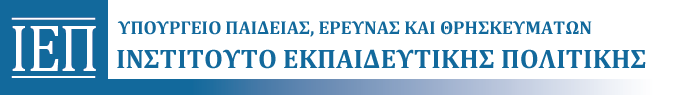 Τσόχα 36 , Αμπελόκηποι-11521, ΑθήναΕΝΤΥΠΟ ΥΠΟΒΟΛΗΣ ΑΙΤΗΣΗΣγια την υπ’ αρ. πρωτ. 3696/29.03.2018 πρόσκληση εκδήλωσης ενδιαφέροντος του Ινστιτούτου Εκπαιδευτικής Πολιτικής για τη σύναψη μίσθωσης έργου ιδιωτικού δικαίου με έναν/μια (01) Πτυχιούχο Ανώτατης Εκπαίδευσης για την κάλυψη των αναγκών διοικητικής, διαχειριστικής και τεχνικής υποστήριξης του Υποέργου 25: «Ανάπτυξη περιεχομένου-υλικού επιμόρφωσης νέων κλάδων εκπαιδευτικών και εσωτερική αξιολόγηση της Πράξης» στο πλαίσιο της Πράξης «Επιμόρφωση εκπαιδευτικών για την αξιοποίηση και εφαρμογή των ψηφιακών τεχνολογιών στη διδακτική πράξη (ΕΠΙΜΟΡΦΩΣΗ Β’ ΕΠΙΠΕΔΟΥ)» με MIS 5000065 στο πλαίσιο του ΕΣΠΑ 2014-2020.Με ατομική μου ευθύνη και γνωρίζοντας τις κυρώσεις που προβλέπονται από τις διατάξεις της παρ. 6 του άρθρου 22 του Ν. 1599/1986, δηλώνω ότι όλα τα στοιχεία που περιλαμβάνονται στον φάκελο είναι ακριβή και αληθή.Ημερομηνία ….../…./…….Ο ΔΗΛΩΝ / Η ΔΗΛΟΥΣΑ(Ονοματεπώνυμο – Υπογραφή)ΑΤΟΜΙΚΑ ΣΤΟΙΧΕΙΑΑΤΟΜΙΚΑ ΣΤΟΙΧΕΙΑΑΤΟΜΙΚΑ ΣΤΟΙΧΕΙΑΑΤΟΜΙΚΑ ΣΤΟΙΧΕΙΑΑΤΟΜΙΚΑ ΣΤΟΙΧΕΙΑΑΤΟΜΙΚΑ ΣΤΟΙΧΕΙΑΕπώνυμοΌνομαΌνομα ΠατρόςΗμερομηνία ΓέννησηςΦύλο Άνδρας Άνδρας ΓυναίκαΑΦΜΑ.Δ.Τ.ΔΟΥΑΜΚΑΑΜΚΑΕΠΑΓΓΕΛΜΑ (ολογράφως)ΕΠΑΓΓΕΛΜΑ (ολογράφως)ΔΙΕΥΘΥΝΣΗ ΕΠΙΚΟΙΝΩΝΙΑΣΔΙΕΥΘΥΝΣΗ ΕΠΙΚΟΙΝΩΝΙΑΣΔΙΕΥΘΥΝΣΗ ΕΠΙΚΟΙΝΩΝΙΑΣΔΙΕΥΘΥΝΣΗ ΕΠΙΚΟΙΝΩΝΙΑΣΟδός/ΑριθμόςΠόληΤ.Κ. ΝομόςΤηλέφωναΚινητό: ______________________Σταθερό: _____________________ΠεριφέρειαFaxe-mailΣΠΟΥΔΕΣΕπισυνάψτε αντίγραφα των σχετικών τίτλων σπουδώνΣΠΟΥΔΕΣΕπισυνάψτε αντίγραφα των σχετικών τίτλων σπουδώνΣΠΟΥΔΕΣΕπισυνάψτε αντίγραφα των σχετικών τίτλων σπουδώνΣΠΟΥΔΕΣΕπισυνάψτε αντίγραφα των σχετικών τίτλων σπουδώνΣΠΟΥΔΕΣΕπισυνάψτε αντίγραφα των σχετικών τίτλων σπουδώνΣΠΟΥΔΕΣΕπισυνάψτε αντίγραφα των σχετικών τίτλων σπουδώνΣΠΟΥΔΕΣΕπισυνάψτε αντίγραφα των σχετικών τίτλων σπουδώνΕκπαιδευτικό ΊδρυμαΠόλη/ΧώραΠόλη/ΧώραΤμήμα ΣχολήςΗμερομηνία απόκτησηςΗμερομηνία απόκτησηςΑκριβής Τίτλος ΣπουδώνΕπίπεδο Σπουδών ΔΙΔΑΚΤΟΡΙΚΟ  ΜΕΤΑΠΤΥΧΙΑΚΟ ΜΕΤΑΠΤΥΧΙΑΚΟ ΠΤΥΧΙΟ ΑΕΙ/ΑΤΕΙ ΠΤΥΧΙΟ ΑΕΙ/ΑΤΕΙΕκπαιδευτικό ΊδρυμαΠόλη/ΧώραΠόλη/ΧώραΤμήμα ΣχολήςΗμερομηνία απόκτησηςΗμερομηνία απόκτησηςΑκριβής Τίτλος ΣπουδώνΕπίπεδο Σπουδών ΔΙΔΑΚΤΟΡΙΚΟ  ΜΕΤΑΠΤΥΧΙΑΚΟ ΜΕΤΑΠΤΥΧΙΑΚΟ ΠΤΥΧΙΟ ΑΕΙ/ΑΤΕΙ ΠΤΥΧΙΟ ΑΕΙ/ΑΤΕΙΞΕΝΕΣ ΓΛΩΣΣΕΣΕπισυνάψτε τα σχετικά πιστοποιητικάΞΕΝΕΣ ΓΛΩΣΣΕΣΕπισυνάψτε τα σχετικά πιστοποιητικάΞΕΝΕΣ ΓΛΩΣΣΕΣΕπισυνάψτε τα σχετικά πιστοποιητικάΓλώσσαΠτυχίο / ΠιστοποιητικόΕπίπεδοΕΠΑΓΓΕΛΜΑΤΙΚΗ ΕΜΠΕΙΡΙΑ (σύμφωνα με τα προσόντα της Πρόσκλησης)Επισυνάψτε αντίγραφα των δικαιολογητικών που τεκμηριώνουν την εμπειρία που δηλώνεται.ΕΠΑΓΓΕΛΜΑΤΙΚΗ ΕΜΠΕΙΡΙΑ (σύμφωνα με τα προσόντα της Πρόσκλησης)Επισυνάψτε αντίγραφα των δικαιολογητικών που τεκμηριώνουν την εμπειρία που δηλώνεται.ΕΠΑΓΓΕΛΜΑΤΙΚΗ ΕΜΠΕΙΡΙΑ (σύμφωνα με τα προσόντα της Πρόσκλησης)Επισυνάψτε αντίγραφα των δικαιολογητικών που τεκμηριώνουν την εμπειρία που δηλώνεται.ΕΠΑΓΓΕΛΜΑΤΙΚΗ ΕΜΠΕΙΡΙΑ (σύμφωνα με τα προσόντα της Πρόσκλησης)Επισυνάψτε αντίγραφα των δικαιολογητικών που τεκμηριώνουν την εμπειρία που δηλώνεται.ΕΠΑΓΓΕΛΜΑΤΙΚΗ ΕΜΠΕΙΡΙΑ (σύμφωνα με τα προσόντα της Πρόσκλησης)Επισυνάψτε αντίγραφα των δικαιολογητικών που τεκμηριώνουν την εμπειρία που δηλώνεται.ΕΠΑΓΓΕΛΜΑΤΙΚΗ ΕΜΠΕΙΡΙΑ (σύμφωνα με τα προσόντα της Πρόσκλησης)Επισυνάψτε αντίγραφα των δικαιολογητικών που τεκμηριώνουν την εμπειρία που δηλώνεται.ΕΠΑΓΓΕΛΜΑΤΙΚΗ ΕΜΠΕΙΡΙΑ (σύμφωνα με τα προσόντα της Πρόσκλησης)Επισυνάψτε αντίγραφα των δικαιολογητικών που τεκμηριώνουν την εμπειρία που δηλώνεται.Φορέας ΘέσηΑντικείμενο ΔιάρκειαΈτη:Μήνες: Ημέρες:Φορέας ΘέσηΑντικείμενο ΔιάρκειαΈτη:Μήνες: Ημέρες:Φορέας ΘέσηΑντικείμενο ΔιάρκειαΈτη:Μήνες: Ημέρες:Πιστοποιημένη γνώση χειρισμού Ηλεκτρονικών Υπολογιστών στα αντικείμενα: α) επεξεργασίας κειμένων, β) υπολογιστικών φύλλων και γ) υπηρεσιών διαδικτύουΝΑΙΕΠΙΠΛΕΟΝ ΣΤΟΙΧΕΙΑ ΠΟΥ ΥΠΟΒΑΛΛΟΝΤΑΙΠροσκομίζονται:Προσκομίζονται:Συμπληρωμένο και υπογεγραμμένο το έντυπο υποβολής Αίτηση Αντίγραφα τίτλων σπουδών Βιογραφικό σημείωμαΒεβαιώσεις εμπειρίαςΠιστοποιητικό καλής γνώσης αγγλικής γλώσσαςΠιστοποιητικό γνώσης χειρισμού Ηλεκτρονικών Υπολογιστών